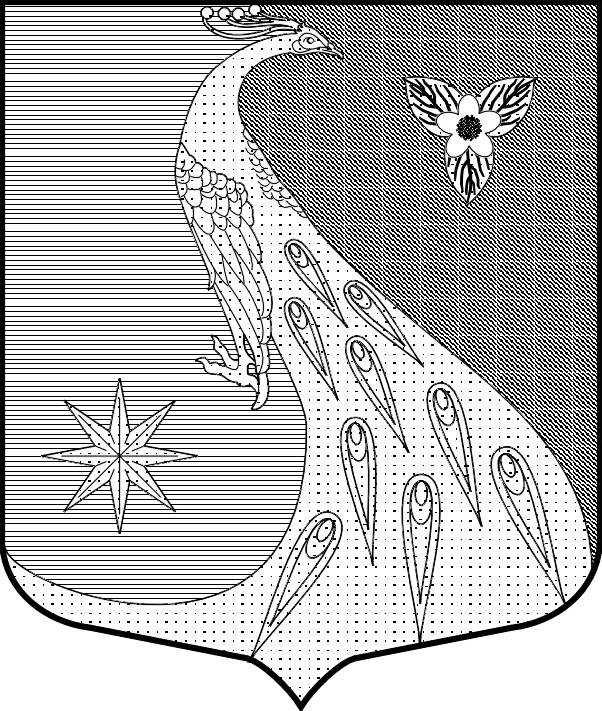 ЛЕНИНГРАДСКАЯ ОБЛАСТЬЛУЖСКИЙ МУНИЦИПАЛЬНЫЙ РАЙОНАДМИНИСТРАЦИЯ СКРЕБЛОВСКОГО СЕЛЬСКОГО ПОСЕЛЕНИЯП О С Т А Н О В Л Е Н И Е От  30 сентября  2019  г.                                                                    № 346Об утверждении плана нормотворческой деятельности администрации МО «Скребловскоесельское поселение» на 2 полугодие 2019 года и 1 полугодие 2020 года В соответствии с Федеральным законом от 06.10.2003 № 131-ФЗ «Об общих принципах организации  местного самоуправления в Российской Федерации,  Уставом МО «Скребловское сельское поселение», с целью организации нормотворческой деятельности,  администрация «Скребловского сельского поселения», ПОСТАНОВЛЯЕТ:Утвердить план  нормотворческой деятельности администрации  МО  «Скребловское  сельское поселение»  на 2 полугодие 2019  и 1 полугодие 2020  года согласно  приложению. Настоящее постановление подлежит опубликованию (обнародованию). Контроль  за исполнением постановления оставляю  за собой. И. о. главы администрации						Е. А. ШустроваПриложениек постановлению администрациимуниципального образования«Скребловское сельское поселение»от  30.09.2019 г.  № 346План  нормотворческой деятельности администрации  МО «Скребловское  сельское поселение» на 2 полугодие 2019  года и 1 полугодие 2019  годаИ. о. главы администрации						Е.А. Шустрова№ Наименование НПА Субъект правотворческой инициативы Ответственное должностное лицо Срок рассмотрения 1.Об  обеспечении  прохождения объектов ЖКХ в отопительный сезон Глава администрации Специалист администрации,  ответственный за ЖКХ  В течение отопительного  периода (по мере необходимости) 2Постановление «Об  утверждении  паспорт  набора открытых данных,  в которых определяются требования к периодичности  размещения и срокам обновления наборов данных  в сети  Интернет»Лужский городской прокурор ( предложение о включении в план нормотворческой деятельности  от  24.09.2019  № 22-168-2019) Специалист  администрации по закупкам и информационным технологиям Декабрь 2019 -  январь 2020  3О  вопросах  регулирования порядка прохождения муниципальной службы Глава администрации  Специалист по кадровым  вопросам Март  2020 года 4Постановление «Об установлении порядка осуществления контроля за обеспечением доступа к информации  о деятельности органов местного самоуправления»  Лужский городской прокурор (предложение о включении в план нормотворческой деятельности  от  24.09.2019  № 22-168-2019) Специалист  администрации по закупкам и информационным технологиям Декабрь 2019 -  январь 2020  5Приведение муниципальных  нормативных  правовых  актов в соответствии  с изменениями  действующего  законодательства Глава администрации Заместитель главы администрации По  мере необходимости 6 Принятие проектов муниципальных  нормативных  правовых  актов и  модельных  муниципальных  нормативных правовых  актов,  направленных  Лужской городской прокуратурой Лужский городской прокурор Заместитель главы администрации По  мере поступления  